TOLERANCELGBTQ FILM FESTIVALAWARENESS CAMPIAGNYou will be creating a short film to help promote equality and tolerance with a focus specifically on LGBTQ education and awareness. Suggested areas of focus:Struggles with coming out – The fear of judgmentViolence and bullying Discrimination I’m out, Now What?Self-AcceptanceFamily and Friend Acceptance Legal and human rightsStudent chosen focus – please confirm with teacherFilm structure suggestions:Public service announcement – Commercial Act it out Awareness special Group choice – approved by teacher GROUP MEMBERS: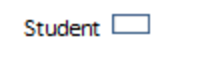 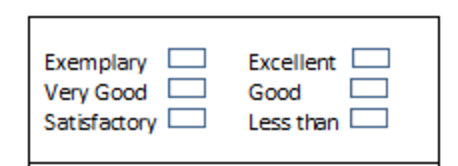 Group Justification:__________________________________________________________________________________________________________________________________________________________________________________________________________________________________________________________________________________________________________________________________________________________________________________________________________________________________________________________________________________________________________________________________________________________________________________________________________________________________________________________________________________________________________________________________________________________________________________________________________________________________________________________________________________________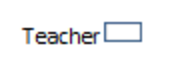 Notes/Feedback:______________________________________________________________________________________________________________________________________________________________________________________________________________________________________________________________________________________________________________________________________________________________________________________________________CRITERIA Linked to material addressed in class. Connects to human rights, charter of rights and freedoms. Conceptually anchored to discrimination, prejudice, equality, tolerance, etc. Addresses importance of chosen issue. A clear call to action. Proposed solution and specified actions. Evidence of a functional partnership. A clear focus of area being addressed. SIMPLE:-  Film produced includes some criteria and is reflective of the campaign focus. COMPLEX:- Film produced is clearly connected to the campaign focus and includes most criteria with depth.GOING BEYOND:- Film produced is clearly connected to the campaign focus and includes all criteria with depth as well as going beyond what was addressed in class. EXEMPLARY(GOING BEYOND)91%-100EXCELLENT(GOING BEYOND)86%-90%VERY GOOD(COMPLEX)80%-85%GOOD(COMPLEX)70%-79%SATISFACTORY(SIMPLE)60%-69%LESS THAN SATISFACTORY(SIMPLE)50%-59%Goes beyond what was covered.Complex and Simple, partial demonstration that goes beyond what was covered. Complex and Simple, clear and concise with depth. Clear focus with some connection to the criteria with some detail.  Connection to material covered present but focus is unclear. Evidence of errors and omissions of criteria.Limited connection with errors and omissions of criteria. 